Publicado en 08302 el 01/07/2013 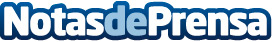 Nace la Asociación Española de CrowdfundingNace la Asociación Española de Crowdfunding, asociación independiente sin ánimo de lucro que representa a plataformas y profesionales del sector de crowdfunding del Estado Español.Datos de contacto:Xavier OlivellaPresidente de la Asociación Española de Crowdfunding902013942Nota de prensa publicada en: https://www.notasdeprensa.es/nace-la-asociacion-espanola-de-crowdfunding-0 Categorias: Finanzas Emprendedores E-Commerce Solidaridad y cooperación http://www.notasdeprensa.es